Pages 205 - 207 « Intentionnellement, elle […] synchrones. »Activité 1 – à l’oralLisez le passage p. 205 - « Pendant ce mois […] sans fin. »  et répondez aux questions suivantes à l’oral :Où est Élise ?Que fait-elle ?Comment se sent-elle ?Considérez-vous qu’elle soit libre ? Si non, expliquez pourquoi.Activité 2 – QCMTrouvez la meilleure définition pour les expressions données et cochez la case qui lui correspond.Intentionnellement veut dire… Se nourrir d’illusions signifie …Là où ça lui chantait signifie…Arpenter sans fin veut dire…Synchrones veut dire …Activité 3 – Exercice d’appariement – p. 205 - 206 « Pendant ce mois […] céleste. »Lisez le passage et reliez les éléments tirés du texte en fonction de leur symbolique.Activité 4 – Figures de style – p. 205 – 206 « Pendant ce mois […] céleste. »Relevez et expliquez en vos propres mots une métaphore et une personnification dans ce passage.Métaphore :  ………………………………………………………………………………….……………………………………………………….……………………………………………..….Personnification : ………………………………………………………….………………………………………………………………………………………….…………………………………….Activité 5 – VRAI / FAUX - p. 206 – 207 « Si elle avait renoncé […] pas synchrones. »Lisez le passage et dites si les affirmations suivantes sont vraies ou fausses. Cochez la colonne qui convient en justifiant vos réponses par des extraits du texte.Activité 6 – La parade du chat – p. 206 – 207 « Spectaculaire […] limace. »Dans cet extrait, le chat se donne en spectacle en prenant les attitudes de différents animaux. Relisez l’extrait et complétez les phrases en choisissant dans le tableau ci-dessous le verbe qui convient. La vengeance du pardon, Éric-Emmanuel SCHMITTFICHE APPRENANTNiveau A2/B1 Partie n°7 – Tentation et doute Partie n°7 – Tentation et doutesystématiquementdélibérémentrégulièrementinconsciemmentse mentir à soi-mêmese déshydratermanger à sa faimêtre désillusionnédans son studio alsacienà la prisonlà où elle voulaitdans une salle de spectacletravailler le boisaller à un rendez-vous romantiqueterminer une relationmarcher de long en large sans arrêtmusicalescontradictoirescompatiblessoulagésLe grand navire immobile    A∙∙1L’insensibilité de Sam  La geôleB∙∙2La maison d’arrêt  L’amant célesteC∙∙3Le soleilVraiFauxÉlise épiait le chat du regard.Justification : …………………………………………………………………………………………………………………………………………………………………………………………………………………………………………………………………………………………………………………………Le chat a cessé de chasser depuis qu’Élise le nourrit.Justification : …………………………………………………………………………………………………………………………………………………………………………………………………………………………………………………………………………………………………………………………Le chat prend une forme humaine pour attirer l’attention d’Élise.Justification : …………………………………………………………………………………………………………………………………………………………………………………………………………………………………………………………………………………………………………………………Élise est perturbée par le chat.Justification : …………………………………………………………………………………………………………………………………………………………………………………………………………………………………………………………………………………………………………………………Le chat a trop confiance en lui.Justification : …………………………………………………………………………………………………………………………………………………………………………………………………………………………………………………………………………………………………………………………Élise se décide subitement de ne plus continuer ce jeu de séduction qui va lui coûter cher.Justification : …………………………………………………………………………………………………………………………………………………………………………………………………………………………………………………………………………………………………………………………Élise pense qu’elle est parfaitement compatible avec le chat.Justification : …………………………………………………………………………………………………………………………………………………………………………………………………………………………………………………………………………………………………………………………gonfle son jabotbâilleguette sa proiebombe le doss’étiredémarre vitesautejoue avec une noisettegrattes’aplatitfixe 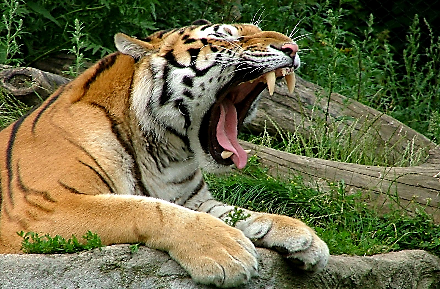 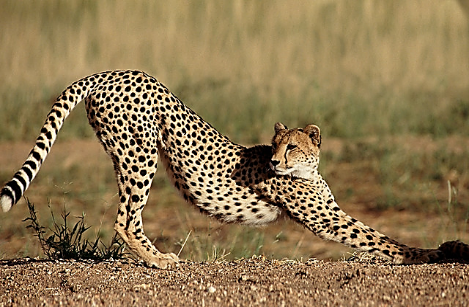 Le chat ………………..………………….. comme un tigre.Le chat …………..…………………….. comme un guépard.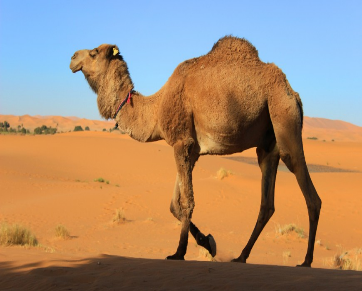 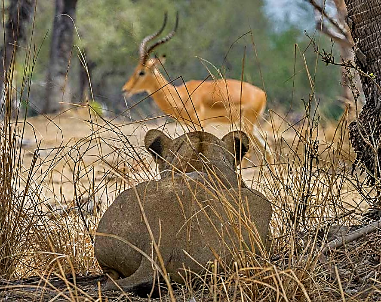 Le chat ………………...…………….. comme un dromadaire.Le chat …………………..………….……….. comme un lion.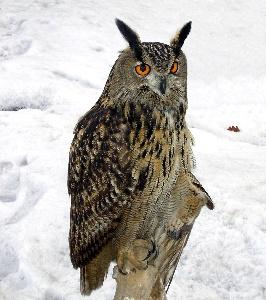 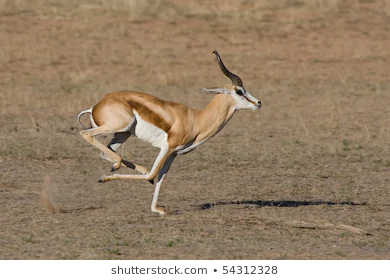 Le chat ……………………………...….. comme un grand-duc.Le chat ………………………..………….. comme une antilope.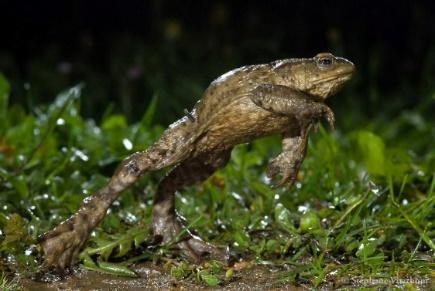 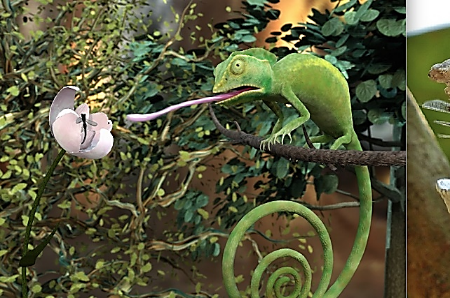 Le chat …………….………………………..  comme un crapaud.Le chat ……………………….……………….. comme un lézard.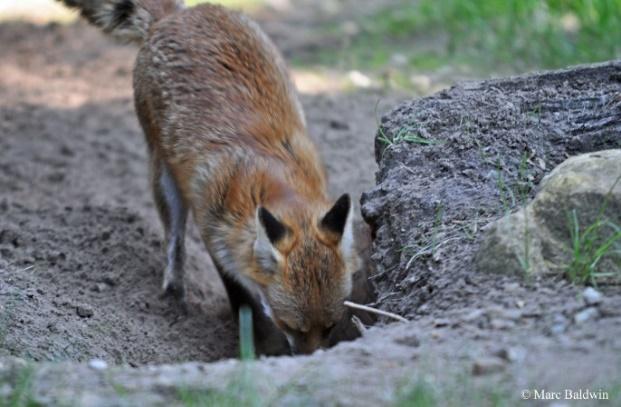 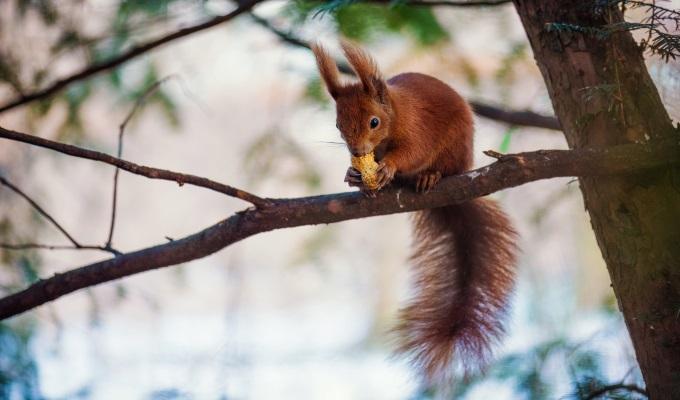 Le chat …………………….…………….. comme un renard.Le chat …………………………...………….. comme un écureuil.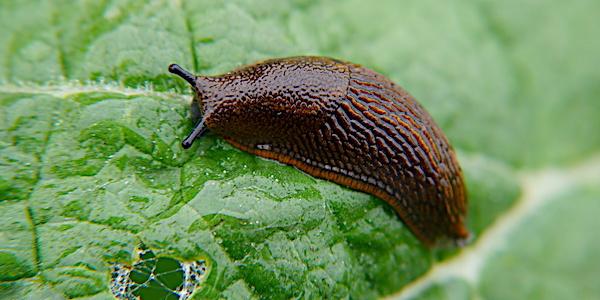 Le chat ………………………………….…. comme une limace.